Приложение 2		к решению Собрания депутатов Андреево-Мелентьевского сельского поселения№  189   от 11.12.2020 годаГрафическое изображение  схемы одномандатных избирательных округов для проведения выборов депутатов Собрания депутатов Андреево-Мелентьевского сельского поселения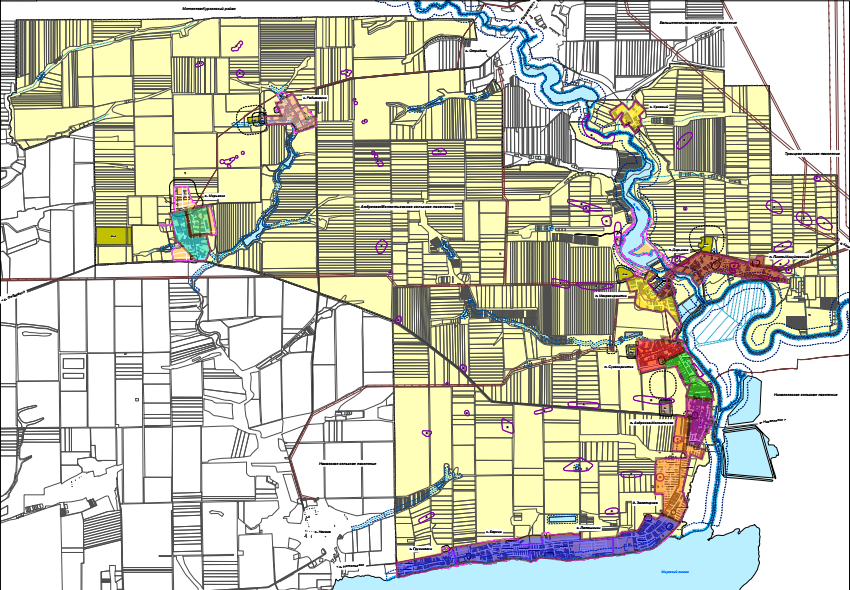 Избирательный одномандатный округ № 1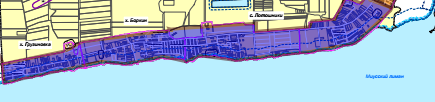 Избирательный одномандатный округ № 2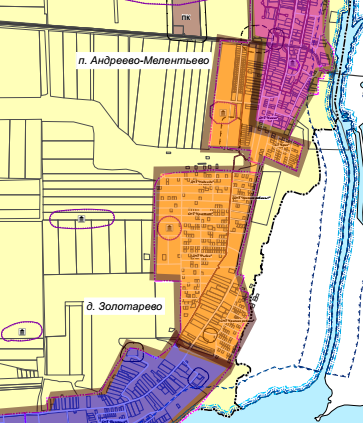 Избирательный одномандатный округ № 3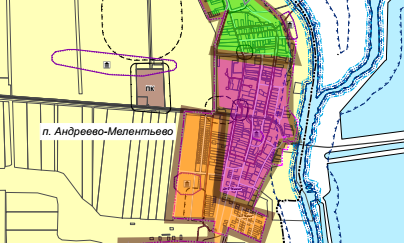 Избирательный одномандатный округ № 4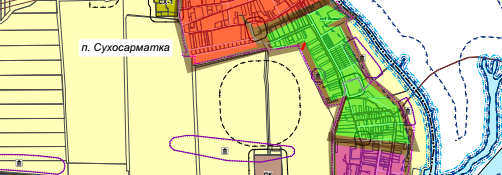 Избирательный одномандатный округ № 5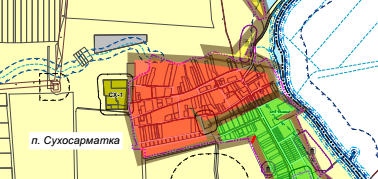 Избирательный одномандатный округ № 6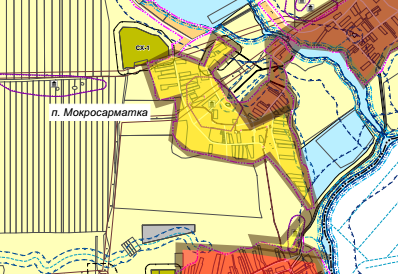 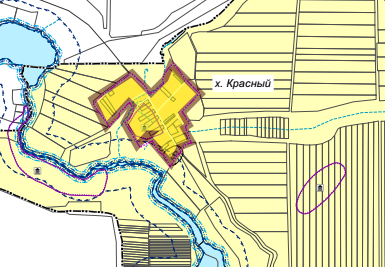 Избирательный одномандатный округ № 7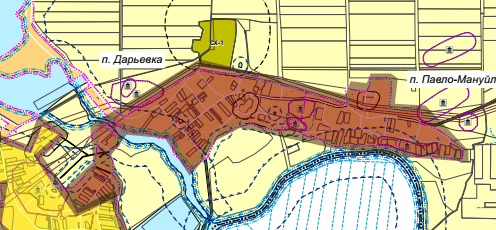 Избирательный одномандатный округ № 8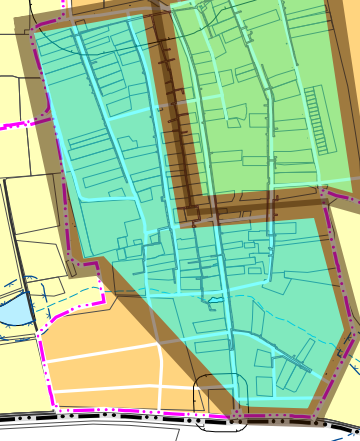 Избирательный одномандатный округ № 9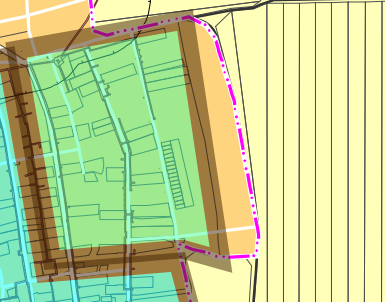 Избирательный одномандатный округ № 10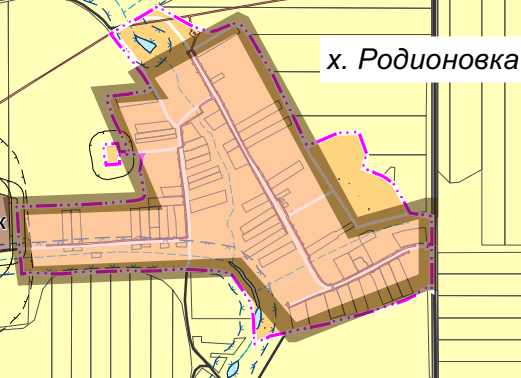 